האגודה הישראלית                                                              Israeli לסחלבים                                                             Orchid Society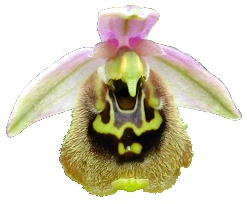 ‏‏‏ אגודת הסחלבים הישראליתמקיימתיריד סחלביםבחול המועד פסח 3/4/2018משעה 10:00 עד 14:00בחוות הנוי בעמק חפרהכניסה חופשיתבואו להכיר את עולם הסחלבים המופלאתצוגה ומכירה תתקיים במקום.   האגודה הישראלית לסחלבים, רח' רמז 32, הרצליה 4628832 09-9559155 09-9512393       www.ios.co.il   gura-y-m@zahav.net.il  Israeli Orchid Society. 32,  Herzliya 4628832 Israel